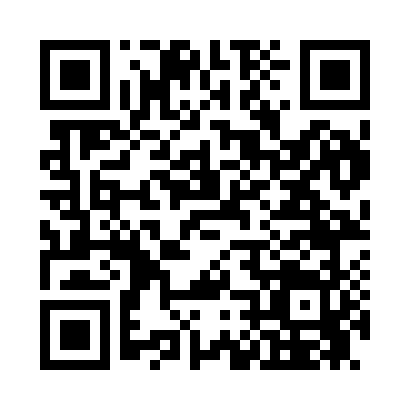 Prayer times for Cordova, Alabama, USAMon 1 Apr 2024 - Tue 30 Apr 2024High Latitude Method: Angle Based RulePrayer Calculation Method: Islamic Society of North AmericaAsar Calculation Method: ShafiPrayer times provided by https://www.salahtimes.comDateDayFajrSunriseDhuhrAsrMaghribIsha1Mon5:266:3512:524:267:108:202Tue5:246:3412:524:267:118:203Wed5:236:3312:524:267:118:214Thu5:226:3112:524:267:128:225Fri5:206:3012:514:267:138:236Sat5:196:2912:514:267:148:247Sun5:176:2812:514:277:148:258Mon5:166:2612:504:277:158:269Tue5:146:2512:504:277:168:2710Wed5:136:2412:504:277:178:2811Thu5:116:2212:504:277:178:2812Fri5:106:2112:494:277:188:2913Sat5:096:2012:494:277:198:3014Sun5:076:1912:494:277:208:3115Mon5:066:1712:494:277:208:3216Tue5:046:1612:484:277:218:3317Wed5:036:1512:484:277:228:3418Thu5:016:1412:484:277:238:3519Fri5:006:1312:484:287:238:3620Sat4:596:1112:484:287:248:3721Sun4:576:1012:474:287:258:3822Mon4:566:0912:474:287:268:3923Tue4:556:0812:474:287:268:4024Wed4:536:0712:474:287:278:4125Thu4:526:0612:474:287:288:4226Fri4:516:0512:464:287:298:4327Sat4:496:0412:464:287:308:4428Sun4:486:0212:464:287:308:4529Mon4:476:0112:464:287:318:4630Tue4:466:0012:464:287:328:47